OŠ ,,RADOMIR MITROVIĆ“ – BERANEPREDMETNI PROFESOR: ARSOVIĆ TAMARADOMAĆI ZADATAK:  Nacrtati i obeležiti svjetlosni mikroskop u svojim školskim  sveskama, popuniti radne sveske na 10. Strani.  Korelacija sa sledećim predmetima: CSBH jezik i književnost, informatika sa tehnikom, likovna kultura, priroda, hemija, zdravi stilovi života.... U prilogu Vam dostavljam svoju skicu mikroskopa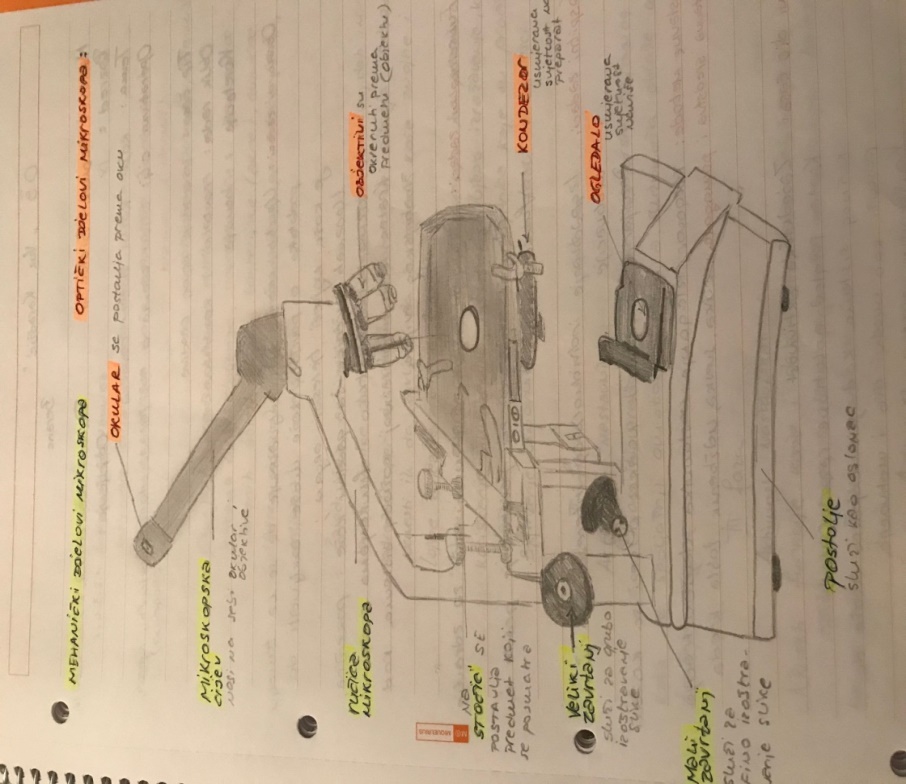 MATERIJALILink za pristup KVIZUhttps://create.kahoot.it/v2/share/mini-kviz/62c6510c-e4de-4839-a3c0-910b5b10e909LINK ZA PPThttps://osrmitrovicedu-my.sharepoint.com/:p:/g/personal/tamara_arsovic_os-rmitrovic_edu_me/EYt93Rf9UARLrUx8WDA2r-kBAJkYdsjf1ZO4y6x76sFkMg?e=ZmuRE2EVALUACIONI LIST ZA UČENIKE:Da li ti se dopada ovakav način rada? DA – NE - NE ZNAMPo tvom mišljenju ko je najviše doprinio izvršenju svih zadataka i zašto? Objasni ukratko ___________________________________________________.Da li si zadovoljan/na  uslovima rada i koordinisanjem nastavnika?DA – NE – DJELIMIČNODa li si zadovoljan/na  svojim angažovanjem, radom?DA – NE – DJELIMIČNODa li misliš da si bolje uspio/la  da razumiješ suštinu teme kada si sam rukovao, experimentisao nego kada sjediš i slušaš nastavnika u učionici? DA – NE – NE ZNAMDa li bi volio/la da više koristimo ovakav način rada?DA – NE – NE ZNAMNastavnik može da ocenjuje aktivnosti učenika i kroz ovakav način rada.  Posmatra se stepen saradnje, motivisanost, samostalnost, snalaženje, vođenje beleški, uspješnost i td. Ova vrsta nastave pokreće učenika za samostalan ali i rad u grupi, za pronalaženje rješenja u svakom datom problemu , kao i u izgradnji samopouzdanja, kvalitetnih međuvršnjačkih odnosa i  kvalitetne saradnje.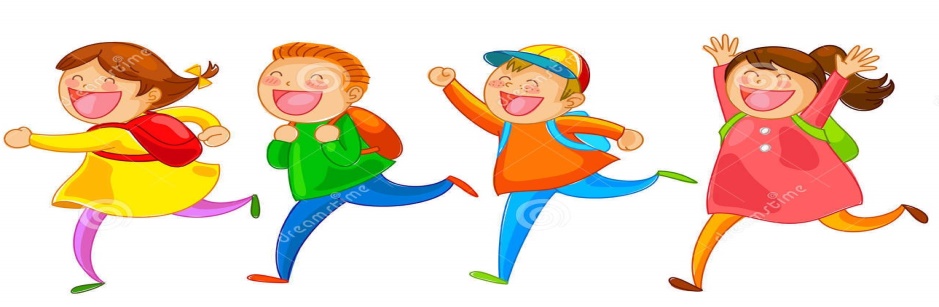 1.  Predmet/predmeti, Vannastavna/vanškolska aktivnost 2.  Tema3.  Cilj opšti (dugoročni, opšte tvrdnje, principi, koncepti)specifični (srednjoročni ili kratkoročni, preciznije izraženi, usmjereni na uspjeh učenika)4.   Ishodi učenja5.   Ključne kompetencije i ishodi KK čijem se postizanju kod učenika doprinosi 6.   Ciljna grupa7.   Broj časova i vremenski period realizacije 8.   Scenario (strategije učenja i njihov slijed) te učenikove aktivnosti9.   Materijali za podučavanje i učenje (priručnici, radni listovi, skripte, PPP itd.)10. Potrebna materijalna sredstva (prostor, oprema mediji, rasvjeta, laboratorijski pribor itd.)11. Očekivani rezultati (seminarski rad, istraživanje, baza podataka, izrađen projekt, mapa       uma, izrađena prezentacija i njeno predstavljanje ..)12. Opis sistema procjenjivanja (u cilju motivisanosti učenika, razvijanje samoprocjene i       mogućnost stvaranja plana sopstvenog učenja u kontekstu osposobljavanja za ključne k      kompetencije i cjeloživotno učenje)13. Evaluacija (provođenje procjenjivanja ostvarenosti planiranih ishoda učenja te       primjenjivosti stečenih znanja, prema definiranim kriterijima i pripadajućim)1. Predmet/predmeti, integrisana nastava, Vannastavna/vanškolska aktivnost:Biologija – predmetna nastava2. Tema:Mikroskop i mikroskopiranje3. Cilja) opštib)specifičnia) Opšti ciljevi:Razvoj sposobnosti zapažanja, izgrađivanje individualnog  interesovanja, upoređivanje pri primjeni naučnih metodab) Specifični ciljevi:Upoznavanje učenika sa gore navedenim pojmovimaUpoznavanje učenika sa optičkim i mehaničkim djelovima mikroskopa i rukovanje istimUpoznavaje učenika sa razlikama između svjetlosnog i elektronskog mikroskopa4. Obrazovno vaspitni ishodi i ishod učenjaObrazovno vaspitni ishodi:Učenik/učenica će moći da objasni pojam, podjelu, metode izučavanja i značaj biologijeIshodi učenja:-učenik će moći da izradi jednostavne svježe mikroskopske preparate i pravilno rukuje mikroskopom i laboratorijskim priborom5. Ključne kompetencije i ishodi KK čijem se postizanju kod učenika doprinosi KOMPETENCIJA PISMENOSTI – širenje vokabulara vođenjem bjeležaka pri izvođenju mikroskopiranja(2.1.2.)(2.1.3.)KOMPETENCIJA VIŠEJEZIČNOSTI – grčki jezik – porijeklo ključnih pojmova(2.2.6.)(2.2.7.)(2.2.8.)MATEMATIČKA – STEM KOMPETENCIJA – istorijski razvoj nauke, uočavanje razlika elektronskog i svjetlosnog mikroskopa, laboratorijski ogled i analiziranje rezultata mikroskopiranja(2.3.3.)(2.3.4.)DIGITALNA KOMPETENCIJA – upotreba različitih aplikacija pri izradi prezentacije(2.4.1.)(2.4.6.)(2.4.10.)LIČNA, DRUŠTVENA I KOMPETENCIJA UČENJA KAKO UČITI – razvijanje individualnih sposobnosti vezano za laboratorijske oglede;  međusobna saradnja, radoznalost i znatiželja za učenjem(2.5.9.)(2.5.10.)(2.5.12.)(2.5.20.)GRAĐANSKA KOMPETENCIJA – posjeta mikrobiološkoj laboratoriji (saradnja sa lokalnom zajednicom)(2.6.9.)PREDUZETNIČKA KOMPETENCIJA  – razvijanje ideja(2.7.6.)(2.7.7.)(2.7.8.)6. Ciljna grupaVI – razredOdjeljenje 27. Broj časova i vremenski period realizacijeDva časa u toku sedmice:1. čas – kabinet biologije2.čas –saradnja sa lokalnom zajednicom – ukoliko dozvoli epidemiološka situacijaČas traje  45 minutaVremenski period realizacije oba časa 90 minuta8. Scenario (strategije učenja i njihov slijed) te učenikove aktivnostiI ČAS 45 minutaUvodni dio časa (12 min.)U uvodnom dijelu časa ponavljaju šta je to biologija i koje su osnove biološke discpline, kroz pitanja koja postavlja profesor. Diskutuju o načinu  izučavanja živih biča (prate prezentaciju) i ističu novi  ishod vidjevši mikroskop.Stiču znanja o porijeklu riječi mikroskop, prvim sočivima i prvom najprimitivnijem mikroskopu. Upoznaju se sa optičkim i mehaničkim djelovima mikroskopa i načinom uveličanja istog (prate udžbenik, prezentaciju i uživo posmatraju mikroskop).Glavni dio časa (25 min.)U glavnom dijelu časa prate instrukcije koje im pokazuje profesor, prate prezentaciju i  svoje radne sveske, a zatim sve to povezuju sa radom. Dakle, samostalno rukuju mikroskopom.  Učenici su po dogovoru sa prethodnog časa donijeli glavicu crnog luka. Prave mikroskopski preparat pomoću vježbe koja se nalazi u radnoj svesci za 6-i razred.Prate postupke.Posmatraju preparat, bilježe (crtaju) ono što vide pod mikroskopom u svojim školskim sveskama.Završni dio časa (8 min.)Završni dio časa – diskusija o načinu rada, rekapitulacija naučenog kroz mini kviz  i popunjavanje evaluacionog listića za učenike. II ČAS – 45min. Posjeta mikrobiološkoj laboratoriji koja se nalazi pri Opštoj bolnici u Beranama. Zadaci za učenike: upoznavanje sa elektronskim mikroskopom i njegovom primjenom; uočavanje razlika između svjetlosnog i elektronskog mikroskopa i bilježenje  zaključaka.NAGLAŠAVAM da su moguće korekcije drugog časa ukoliko nam epidemiološka situacija ne dozvoli da na ovaj način realizujemo isti. Rezervni plan (scenario):Učenici će koristiti modernu tehnologiju (internet, računare, mobilne telephone…).Izrađuju mape uma, beleže, skiciraju i upoređuju razlike između elektronskog i svjetlosnog mikroskopa. 9 . Materijali za podučavanje i učenjePPTUputstva za rad s mikroskopomUdzbenik, radna sveska, školska sveska, tabla, kredaMini kvizEvaluacioni list za učenike10. Potrebna materijalna sredstva(uključujući troškovnik, ako je potrebno obezbjediti finansijska sredstva)KABINET BIOLOGIJE – PROSTORRAČUNARPROJEKTORMIKROSKOPFOTOAPARATLABORATORIJSKI PRIBOR: PincetaNožMikroskopske pločice ...LUKVećina sredstava je zastupljena. Potrebno bi bilo obezbijediti makar jedan binokularni mikroskop, više mikroskopskih pločica i pokrovnih stakala, kao i gotovih preparata. 11. Očekivani rezultatiSamostalno mikroskopiraju.Bilježe postupak i rezultate rada na ispravan način. Izrađuju mapu uma i prezetuju istu (razlika elektronskog i svetlosnog mikroskopa).12. Opis sistema vrednovanjaTehnike: praktične vještine specifičnih ishoda učenja, kviz znanja...Uspješno angažovanje svih učenika i prezentovanje naučenog u toku rada. Uspješno sprovedeno mikroskopiranje i  vođene tačne bilješke.13. EvaluacijaSprovodi se nakon implementacije pripremljene pripreme u odnosu na zadani opis sistema vrednovanja (uz dokaze, samoevaluacijski obrazac, analizu evaluacijskih listića za učenike)  